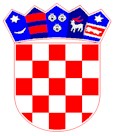 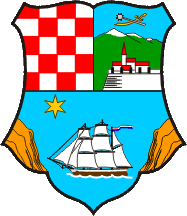 Klasa: UP/I-361-03/19-06/277URBROJ: 2170/1-03-02/3-20-6Crikvenica, 12. kolovoza 2020.Primorsko-goranska županija, Upravni odjel za prostorno uređenje, graditeljstvo i zaštitu okoliša, Ispostava u Crikvenici, na temelju odredbe članka 115. stavak 2. i članka 116. stavak 1. Zakona o gradnji (''Narodne novine“ broj: 153/13, 20/17, 39/19), u postupku izdavanja građevinske dozvole po zahtjevu investitora Bona Studenovića iz Kloštar Ivanića, Vukovarska 54 A i Kaje Antonijević iz Švicarske, Lueigisland str. 589, Zurich,P O Z I V Ainvestitore, vlasnike nekretnine za koju se izdaje građevinska dozvola i nositelje drugih stvarnih prava na toj nekretnini te vlasnike i nositelje drugih stvarnih prava na nekretninama koje neposredno graniče s nekretninom za koju se izdaje građevinska dozvola za rekonstrukciju stambene građevine na k.č.br. 1467/1 (zk.br. 5414/2), k.o. CRIKVENICA, da izvrše uvid u spis predmeta radi izjašnjenja.Uvid u spis predmeta može izvršiti osoba koja dokaže da ima svojstvo stranke osobno ili putem opunomoćenika u službenim prostorijama Upravnoga odjela za prostorno uređenje, graditeljstvo i zaštitu okoliša, Ispostava u Crikvenici, Ulica Kralja Tomislava 85 A, Crikvenica, 2. rujna 2020. u 9 sati.Građevinska dozvola može se izdati iako se stranke ne odazovu pozivu.Viši stručni suradnik za prostorno uređenje i graditeljstvoMatej Šimičević, mag. iur.DOSTAVITI:Bono Studenović, Vukovarska 54 A, Kloštar Ivanić,Kaja Antonijević, Lueigisland str. 589, Zurich, Švicarska,Bakić Vera Esadova, Basaričekova 13, Crikvenica,Lovrić Mate Jerolimov, Basaričekova 21, Crikvenica,Lovrić Margareta, Braće Car Uračić 5, Crikvenica,Lovrić Mate Matov, Basaričekova 21, Crikvenica,Marija Mršić, Bulevar Avnoja 141/3, Novi Beograd, Srbija,Kosagov Bruno, 13. divizije 41, Selce,Kosagov Vanja, Tribalj 54, Tribalj,Butković Ivanka, Kotorska 16, Crikvenica,Cerović Josipa, Sušik 15, Tribalj,Karamatić Tatjana, Savska cesta 101 A, Zagreb,Ivan Kuharić, Kralja Zvonimira 60 A, Crikvenica,Gržičić Petar Kuzmin, k.br. 31, Crikvenica, nepotpuna adresa,Benić Marijan, Dvorska 7, Crikvenica,Benić Ivan, Šetalište Ivana Jeličića 10, Selce,Jeličić Vlatka, Ivana Jeličića 10, Selce,Benić Alfred Martinov, Crikvenica, nepotpuna adresa,Benić Bartol, Bartolov, Dvorska 13, Crikvenica,Car Zlata, Ž. Slavka, Crikvenica, nepotpuna adresa,Benić Bartol, Argentina, nepotpuna adresa,Car Zlata, 4831 Southlawn drive, Burnaby, British Columbia, Kanada,Ivančić Neda, Dvorska 25, Crikvenica,Benić Branko, V. Nazora 45, Crikvenica,Benić Ratimir, Senjska 13, Crikvenica,Hlača Bruna, Žrtava fašizma 4, Rijeka,Benić Boris, Nikole Cara Črnog 6, Crikvenica,Skokić Matejčić Kata, P. Radića 16, Crikvenica,Pahljina Ana, rođ. Katić, Rijeka, nepotpuna adresa,Hero Marija, rođ. Katić, Baška, nepotpuna adresa,Katnić Roko Rokov, Crikvenica k.br. 244, nepotpuna adresa,Katnić Marija Ivanova, Tomislavova 43, Crikvenica,Katnić Ivan Ivanov, nepotpuna adresa,Katnić Zdenka Ivanova, nepotpuna adresa,Katnić Andro pk. Andra, Tomislavova 45, Crikvenica,Katnić Zvonko pk. Andra, Tomislavova 45, Crikvenica,Brnjac Mihovil pk. Mihe, Crikvneica, Dvorska, nepotpuna adresa,Katnić Mica pk. Ivana, Kralja Tomislava 43, Crikvenica,Katnić Ivan pk. Ivana, Kralja Tomislava 43, Crikvenica,Katnić Zdenka, Kralja Tomislava 43, Crikvenica,Katnić Ivan Ivanov, Kralja Tomislava 90, Crikvenica,Katnić Roko Rokov, Crikvenica, nepotpuna adresa,Katnić Marija ud. Andrije, 2563 E8th ave, Vancouver, British Columbia, Kanada,Katnić Tomo, Selska 15, Crikvenica,Katnić Marijan, Selska 15, Crikvenica,Katnić Franjo, Selska 15, Crikvenica,Katnić Ivica, Kostelj 37, Grižane-Belgrad,Katnić Ivica, Tomislavova 45, Crikvenica,Katnić Ivo, Via Conka 6807, Toverse, Švicarska,Capić Ivanka, Zidarska 89, Crikvenica,Katnić Ljubomir, Dvorska 3, Crikvenica,Katnić Tomo, Selska 15, Crikvenica,Veljačić Đurđica, Zidarska 49, Crikvenica,Posarić Belinda, Glagoljaša 35, Crikvenica,Mikulek Linda, Talani 26, Zagreb,Pibernik Matilda Vesna, Jankomirska 8, Zagreb,Grad Crikvenica, Kralja Tomislava 85, Crikvenica,VIO ŽRNOVNICA CRIKVENICA VINODOL d.o.o., Dubrova 22, Novi Vinodolski,Oglasna ploča ovoga tijela i elektronička oglasna ploča u trajanju od 8 dana za stranke s nepotpunom adresom i ostale stranke u postupku,U spis.